День знаний.В нашем детском саду сегодня ребята отметили 1 сентября необычно.Началось все с того, что Кузя, услышав фразу «новый год» принес в детский сад самую настоящую лесную красавицу. Это ребят и рассмешило и удивило. Рассмешило то, что Кузя вырос, а до сих пор не знает, что есть просто «новый год», а есть «новый учебный год». Удивило непонимание, что же делать с елкой?  Но тут ребятам на помощь пришли воспитатель Маркина Наталья Владимировна и музыкальный руководитель Вейкнис Оксана Петровна. Оказывается «гостью» можно украсить школьными принадлежностями, а для этого нужно только отгадать загадки. И вот стоит нарядная елочка,  на которой - кисти, ластик, тетрадь, линейка, колокольчик. Очень красиво получилось. А затем ребята на ракетах отправились в путешествие по планетам посмотреть, как же там празднуют День знаний. Первую остановку они совершили на планете «Сказочная». Оказалось, что знание сказок ох как пригодилось на этой планете. Затем высадились на «Математическую» планету. Убедились в том, что  математика  - очень важная наука. А на планете «Школьной» ребята попали как раз на веселую переменку и вместе с населением планеты танцевали и веселились. По окончанию путешествия ребята вернулись в свой родной детский сад. У каждого из них осталось впечатление от путешествия, которым они поделились друг с другом, с педагогами, и мы надеемся, что  со своими родителями поделятся тоже.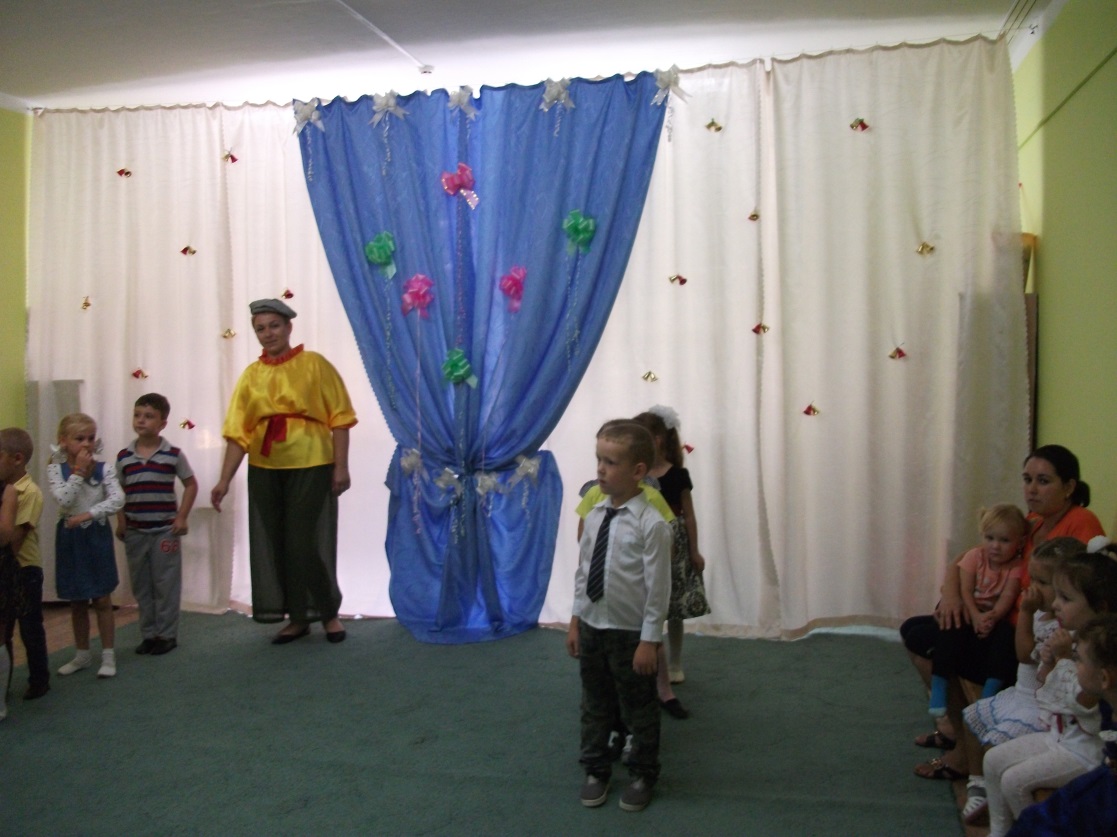 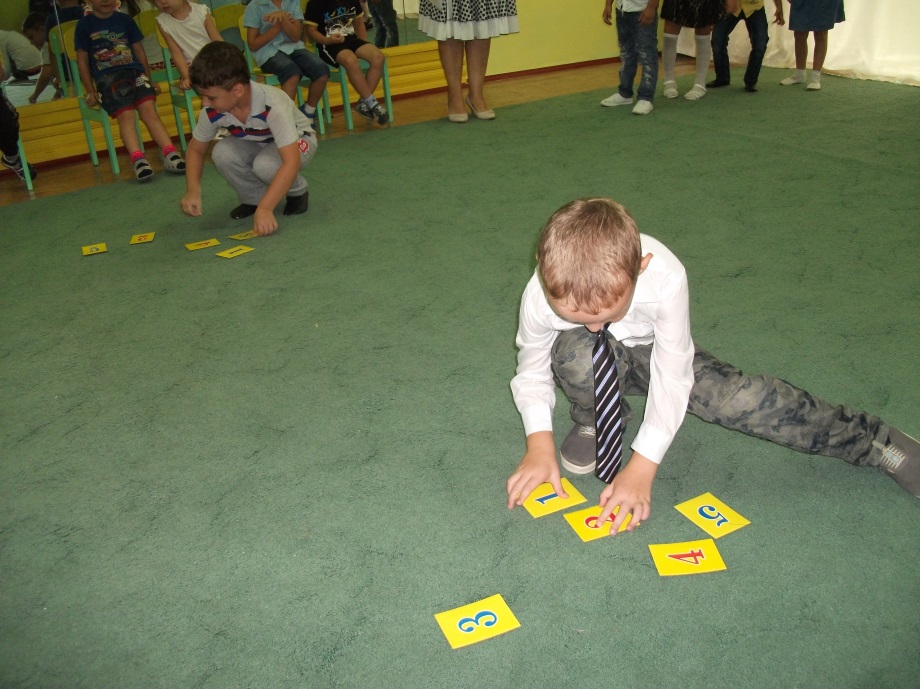 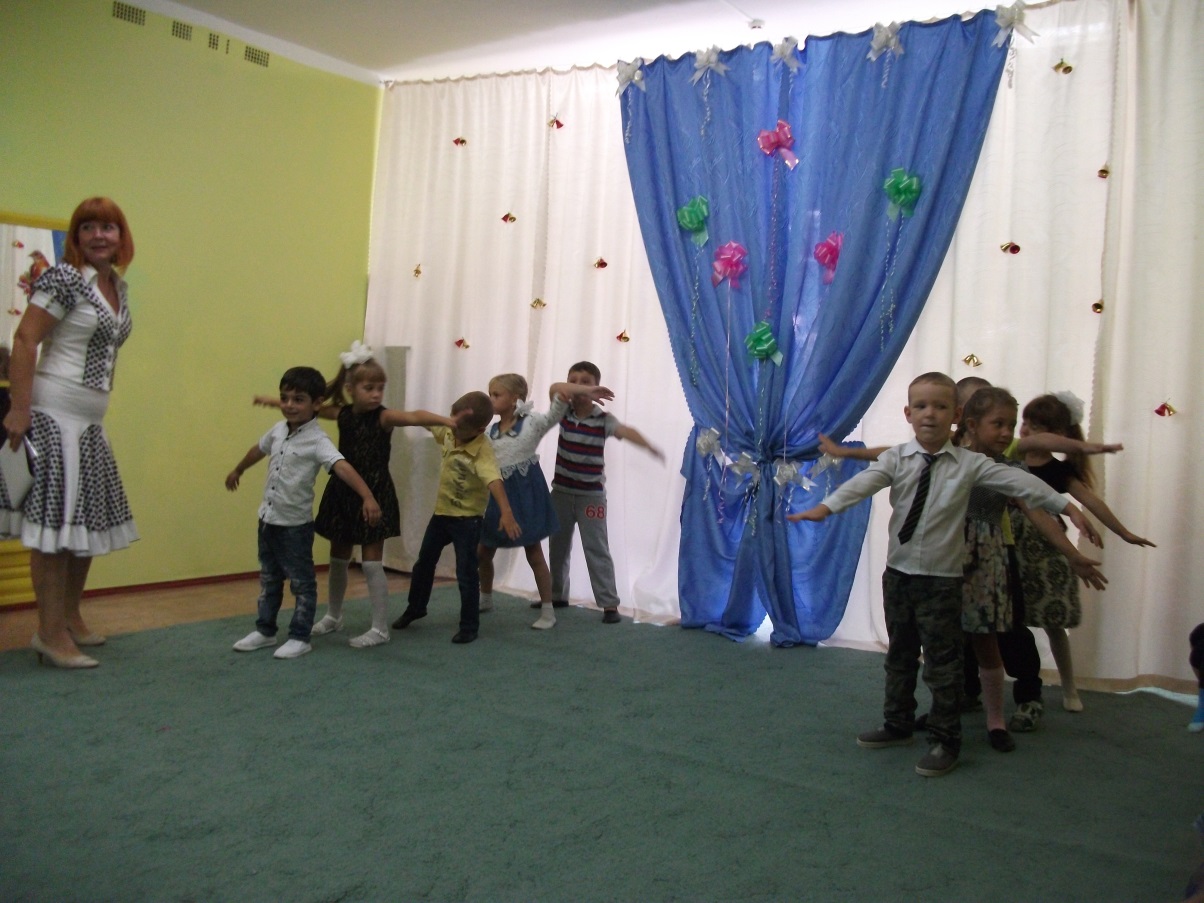 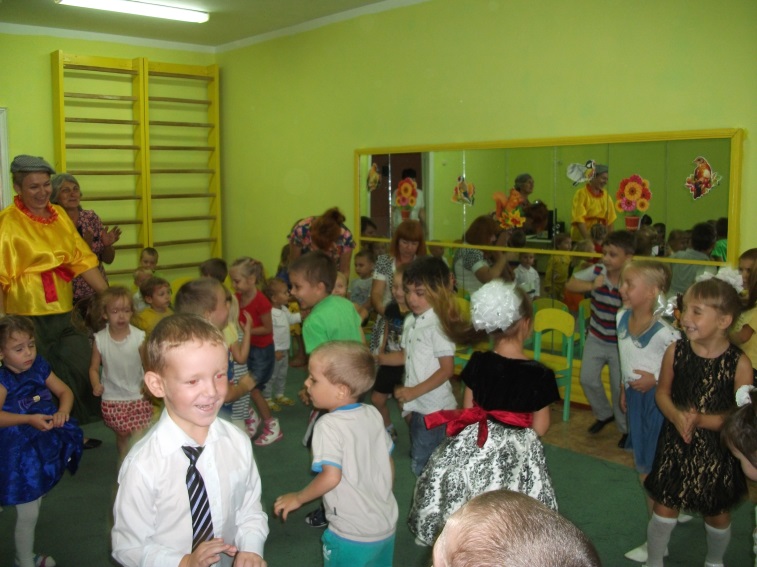 